Zhotovitel:ČEVAK a.s., Severní 8/2264, 370 10 České Budějovice		Číslo zakázkySpolečnost je zapsána v obchodním rejstříku oddíl B, vložka 657, 	   4311008S00658	ČEVAK u Krajského soudu v Českých Budějovicích		       Evidenční číslo ZIS:tel.: 844 844 870 , fax: 387 761 225, e-mail: info@cevak.cz lČ: 60849657 DIČ: CZ6084965702 - OBJEDNÁVKAPopis objednané práce:	Výměna 7 ks navr. pasů, šoupat a hydrantu ul. U Světa TřeboňObjednatel (vlastník dotčeného pozemku nebo stavby):Adresa pro doručení faktury: (vyplňte pouze v případě, že se adresa liší od adresy objednatele) Jméno a příjmení (firma):Souhlasím s tím, že konečnou cenu za objednané práce stanoví zhotovitel podle skutečného provedení dle Ceníku prací a výkone CEVAK a.s. platného v den jejich dokončení.Prohlašuji:Na dotčeném pozemku jsem oprávněn předmětnou práci uskutečnitProvedení objednaných prací splňuje podmínky pro uplatnění snížené sazby DPH (podle zákona č. 235/2004 Sb.)	Ano, splňuje	Ne, nesplňuje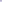 Provedení objednaných prací souvisí výhradně nebo částečně s mou ekonomickou činností — podléhá režimu přenesené daňové povinnosti (vyplňuje pouze plátce DPH)	Ano, souvisí	Ne, nesouvisíV případě, že výše uvedená prohlášení budou nepravdivá, budu hradit škodu z toho plynoucí.Poznámky:K převzetí zhotovené práce zmocňuji:Jméno a příjmení (firma):Objednávám výše uvedené práce a souhlasím se zpracováním mých osobních údajů za účelem plnění smlouvy o dílo a potvrzuji, že všechny mnou uvedené údaje jsou pravdivé.., dne....                                             Ing. Miroslav Kajan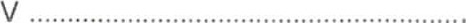 Jméno a příjmení /hůlkovým písmem/ a podpis objednatele	FORMULÁŘ 02 - OBJEDNÁVKA	REVIZE 5.9.2013Zhotovitel:ČEVAK a.s., Severní 8/2264, 370 10 České Budějovice		Číslo zakázkySpolečnost je zapsána v obchodním rejstříku oddíl B, vložka 657, 	   4311008S00658	ČEVAK u Krajského soudu v Českých Budějovicích		       Evidenční číslo ZIS:tel.: 844 844 870 , fax: 387 761 225, e-mail: info@cevak.cz lČ: 60849657 DIČ: CZ60849657Práci provedl: - ZAKÁZKOVÝ LISTPOPIS PROVEDENÉ PRÁCE:	Výměna 7 ks navrt. pasů, šoupat a hydrantu ul. U Světa TřeboňFAKTURACE VODOMĚRUTyp vodoměru: .Číslo vodoměru: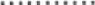 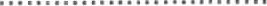 Vodoměr fakturovat:/zakřížkovat a doplnit/ Objednateli	a Městu/Obci .Cl Investorovi ZTV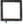 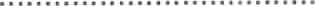 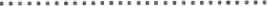 VÝKAZ SPOTŘEBOVANÉHO MATERIÁLUVOZIDLOTyp a RZ:	Ujeté km	Sazba:	Kč/kmTyp a RZ:	Ujeté km .., km	Sazba :. Kč/km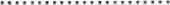 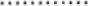 VÝKAZ PRÁCEPRÁCI PŘEDAL							PRÁCI PŘEVZALJméno a příjmení:							Jméno a příjmení:Podpis:								Podpis:Dne:									Dne:FORMULÁŘ 11 - ZAKÁZKOVÝ LIST	REVIZE 20.6. 2012Jméno a příjmení (firma):Adresa (ulice, č.p., obec, PSČ) :Datum nar./ IČ: 28136853Městská Vodohospodářská s r oJméno a příjmení (firma):Adresa (ulice, č.p., obec, PSČ) :Datum nar./ IČ: 28136853Palackého nám. 46/11, 379 Ol TřeboňJméno a příjmení (firma):Adresa (ulice, č.p., obec, PSČ) :Datum nar./ IČ: 28136853DIČ (plátce DPH) CZ28136853Tel.:Adresa (ulice, č.p., obec, PSČ):Přesná adresa dotčeného objektu:Obec: TřeboňUlice: nám. U SvětaČ.p./č.e.Část obce:Kat. území:Č. parcelní:SKLADOVE CISLODRUH MATERIALUKSDle smlouvy o dílo č. V/41/2017 ze dne 12.10.2017 fakturujemeza výměnu 7 ks navrtávacích pasu, 2 ks šoupat a 1 ks hydrantuv ulici U Světa v Třeboni celkem: 178.757,- Kč bez DPHPráce montéra :hod. sazba:Kč/hCelkem:hod.Práce dělníka:POZNÁMKYhod. sazba: Kč/h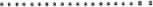 Celkem: 						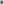 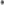 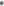 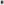 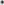 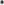 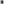 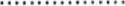 	 hod,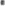 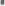 